ONDE SE LÊ:ANEXO CONTEÚDOS PROGRAMÁTICOS E REFERÊNCIAS BIBLIOGRÁFICAS PARA O CONCURSO DA PREFEITURA MUNICIPAL DE SANTA LUZIA ENSINO FUNDAMENTAL CARGO:  101 - AUXILIAR DE SERVIÇO EDUCACIONALMATEMÁTICA REFERÊNCIAS                                                                                                                                                                                                                                   DANTE, Luiz Roberto. Projeto Teláris – 6º ao 9º ano. Editora Ática.IMENES, Luiz Márcio; LELLIS, Marcelo. Matemática – 6º ao 9º ano. 1ª ed. Editora Moderna, 2010.SILVEIRA, Ênio; MARQUES, Cláudio. Matemática – Compreensão e Prática – 6º ao 9º ano. 2ª ed. Editora Moderna, 2013.LEIA-SE:CONTEÚDOS PROGRAMÁTICOS E REFERÊNCIAS BIBLIOGRÁFICAS PARA O CONCURSO DA PREFEITURA MUNICIPAL DE SANTA LUZIA ENSINO FUNDAMENTAL CARGO:  101 - AUXILIAR DE SERVIÇO EDUCACIONALMATEMÁTICA REFERÊNCIAS                                                                                                                                                                                                                                   DANTE, Luiz Roberto. Projeto Ápis Matemática – 1º ao 5º ano. Editora Ática.LEITE, Angela. TABOADA, Roberta. Aprender Juntos – 1º ao 5º ano. Editora SMREAME, Eliane. MONTENEGRO, Priscila. Projeto Coopera Matemática. 1º ao 5º. Editora SaraivaProjeto Buriti Matemática. Editora Moderna. Obra coletiva concebida, desenvolvida e produzida pela Editora Moderna. 1º ao 5º.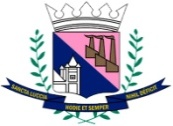 EDITAL DO CONCURSO PÚBLICO N° 01/2019, 20 DE FEVEREIRO DE 2019CONCURSO PÚBLICO PARA PROVIMENTO DE CARGOS DA PREFEITURA MUNICIPAL 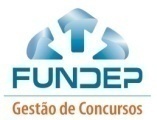 DE SANTA LUZIA – SECRETARIA MUNICIPAL DE EDUCAÇÃORETIFICAÇÃO Nº 01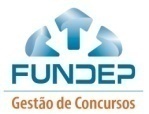 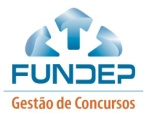 ANEXO IV – PROGRAMAS EDITAL DO CONCURSO PÚBLICO N° 01/2019, 20 DE FEVEREIRO DE 2019CONCURSO PÚBLICO PARA PROVIMENTO DE CARGOS DA PREFEITURA MUNICIPAL DE SANTA LUZIA – SECRETARIA MUNICIPAL DE EDUCAÇÃORETIFICAÇÃO Nº 01ANEXO IV – PROGRAMAS 